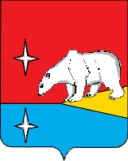 РОССИЙСКАЯ ФЕДЕРАЦИЯЧУКОТСКИЙ АВТОНОМНЫЙ ОКРУГГЛАВА  ИУЛЬТИНСКОГО МУНИЦИПАЛЬНОГО РАЙОНАПОСТАНОВЛЕНИЕот   24.09.2014 года	 	                       №  187 - пг	                                 п. ЭгвекинотОб утверждении Положения о муниципальном банке данных о семьях и несовершеннолетних, находящихся в социально опасном положении, проживающих на территории Иультинского муниципального района	Руководствуясь  Законом Чукотского АО от 01.12.2005 г. № 94-ОЗ «О порядке образования и деятельности комиссий по делам несовершеннолетних и защите их прав в Чукотском автономном округе», в целях корректировки системы оперативного реагирования и взаимодействия органов и учреждений Иультинского муниципального района, входящих в систему профилактики безнадзорности и правонарушений несовершеннолетних, обеспечивающих выявление семей, находящихся в социально опасном положении, и организацию работы с ними, актуализации единой межведомственной информационной базы учета семей и несовершеннолетних данной категории,П О С Т А Н О В Л Я Ю:1.Утвердить Положение о муниципальном банке данных о семьях и
несовершеннолетних, находящихся в социально опасном положении, проживающих на территории  Иультинского района, согласно приложению.2.  Ответственным за формирование муниципального банка данных о семьях и несовершеннолетних, находящихся в социально опасном положении, проживающих на территории  Иультинского района, является Комиссия по делам несовершеннолетних и защите их прав Иультинского муниципального района. 3. Постановление Главы Иультинского муниципального района от 13.12.2010 г. № 326 «Об утверждении Положения о муниципальном банке данных о семьях и несовершеннолетних, находящихся в социально опасном положении, на территории  Иультинского района» признать утратившим силу.Настоящее постановление вступает в силу со дня его обнародования.Настоящее постановление обнародовать в местах, определённых Уставом Иультинского муниципального района, и разместить на официальном сайте Иультинского муниципального района в информационно-телекоммуникационной сети «Интернет».6.	Контроль за исполнением настоящего постановления возложить на заместителя Главы Администрации,  начальника Управления социальной политики Иультинского муниципального района, Н.М.Зеленскую.А.Г.МаксимовПриложение к постановлению Главы  Иультинского муниципального района от 24.09.. № 187 - пг    ПОЛОЖЕНИЕо муниципальном банке данных о семьях и несовершеннолетних, находящихся всоциально опасном положении, проживающихна территории Иультинского района1. Общие положения	1.1. Настоящее Положение определяет критерии и требования по формированию муниципального банка данных о семьях и детях находящихся в социально опасном положении, проживающих на территории Иультинского района.	1.2. Основные понятия, используемые в настоящем Положении:муниципальный банк данных - централизованное место сбора, накопления, обработки, систематизации и хранения информационных ресурсов о детях и семьях, проживающих на территории Иультинского муниципального района, находящихся в социально опасном положении, доступное для его использования органами и учреждениями системы профилактики безнадзорности и правонарушений несовершеннолетних Чукотского автономного округа;муниципальный администратор - администратор банка данных о детях и семьях, находящихся в социально опасном положении - Комиссия по делам несовершеннолетних и защите их прав Иультинского муниципального района, организующая на территории Иультинского муниципального района деятельность по выявлению и учету детей и семей, находящихся в социально опасном положении, оказанию им необходимой государственной помощи;несовершеннолетний, находящийся в социально опасном положении - лицо, которое вследствие безнадзорности и беспризорности находится в обстановке, представляющей опасность для его жизни или здоровья либо не отвечающей требованиям к его воспитанию или содержанию, либо совершает правонарушение или антиобщественные действия;семья, находящаяся в социально опасном положении - семья, имеющая детей, находящихся в социально опасном положении, а так же семья, где родители или иные законные представители несовершеннолетних не исполняют своих обязанностей по их воспитанию, обучению и (или) содержанию и (или) отрицательно влияют на их поведение либо жестоко обращаются с ними;законные представители - лица, заменяющие родителей, на которых действующим законодательством  возложены обязанности по защите прав и интересов детей-сирот и детей, оставшихся без попечения родителей - опекуны (попечители), приемные родители;индивидуальная профилактическая работа - деятельность по
своевременному выявлению несовершеннолетних и семей, находящихся в социально-
опасном положении, а так же по их социально-педагогической реабилитации и (или)
предупреждению совершения ими правонарушений и антиобщественных действий;профилактика безнадзорности и правонарушений несовершеннолетних-
система социальных, правовых, педагогических и иных мер, направленных на выявление
и устранение причин и условий, способствующих безнадзорности, беспризорности,
правонарушениям и антиобщественным действиям несовершеннолетних, осуществляемых в совокупности с индивидуальной профилактической работой с несовершеннолетними и
семьями, находящимися в социально опасном положении;система профилактики безнадзорности и правонарушений несовершеннолетних - комиссии по делам несовершеннолетних и защите их прав, органы управления социальной защитой населения, федеральные органы государственной власти и органы государственной власти субъектов Российской Федерации, осуществляющие государственное управление в сфере образования, и органы местного самоуправления, осуществляющие управление в сфере образования,  органы опеки и попечительства, органы по делам молодежи, органы управления здравоохранением, органы службы занятости, органы внутренних дел, органы по контролю за оборотом наркотических средств и психотропных веществ, учреждения уголовно-исполнительной системы (следственные изоляторы, воспитательные колонии и уголовно-исполнительные инспекции).2. Основные цели и задачи формирования муниципального банка данных2.1. Основными целями и задачами формирования муниципального банка данных являются:             1)   выявление и анализ причин семенного неблагополучия;	2) создание системы оперативного реагирования и взаимодействия органов и учреждений системы профилактики безнадзорности и правонарушений Иультинского муниципального района, обеспечивающих выявление семей и детей, находящихся в социально опасном положении и организацию работы с ними;3) создание единой межведомственной информационной базы учета семей и несовершеннолетних, находящихся в социально опасном положении;4) создание механизма оперативного выявления семей и несовершеннолетних, находящихся в социально-опасном положении;5) осуществление оперативного обмена информацией между органами и учреждениями региональной системы профилактики безнадзорности и правонарушений;6) координация усилий различных ведомств по защите прав и интересов несовершеннолетних и семей, находящихся в социально-опасном положении;7) согласование возможностей и разграничение компетенции организаций и ведомств по осуществлению социальной реабилитации семей и несовершеннолетних, находящихся в социально опасном положении, и по оказанию им помощи.3. Порядок формирования муниципального банка данных3.1. Основными органами, обеспечивающими выявление семей и несовершеннолетних, находящихся в социально опасном положении и уполномоченными организовывать индивидуальную профилактическую работу с ними на территории  Иультинского муниципального района (далее - органы и учреждения системы профилактики) являются:Комиссия по делам несовершеннолетних и защите их прав Иультинского муниципального района (далее – муниципальная комиссия);орган управления образованием и образовательные организации;органы и учреждения культуры, досуга и спорта;органы внутренних дел;отдел Государственного казённого учреждения Чукотского автономного округа «Межрайонный центр занятости населения» в  Иультинском районе;медицинская организация  (Государственное бюджетное учреждение здравоохранения «Межрайонный медицинский центр» в п. Эгвекинот); учреждение социального обслуживания  (Иультинский районный филиал Государственного бюджетного  учреждения «Чукотский окружной комплексный центр социального обслуживания населения»);территориальный орган опеки и попечительства;общественные комиссии по делам несовершеннолетних и защите их прав в сельских поселениях.3.2.  Муниципальный банк данных формируется и хранится в  муниципальной комиссии.3.3.Муниципальный банк данных формируется на основе сведений всех органов и учреждений системы профилактики и пополняется по мере поступления сведений о вновь выявленных семьях и детях, находящихся в социально опасном положении, и результатах проведенной с ними работы.3.4. Выявление несовершеннолетних и семей может осуществляться в следующих формах:1) выявление в ходе выполнения основных служебных обязанностей специалистами органов и учреждений системы профилактики;2) выявление несовершеннолетних в ходе межведомственных рейдов по брошенным, полуразрушенным домам, подъездам, подвалам, чердакам, теплотрассам, в местах массового отдыха, на дискотеках и так далее с последующей проверкой условий их проживания и воспитания; 3) при участии граждан, государственных и общественных организаций.3.5. О выявленном факте неблагополучия в семье специалист органа или учреждения системы профилактики незамедлительно сообщает в муниципальную комиссию.3.6. Основанием для постановки семей или несовершеннолетних на учёт в муниципальный банк данных  и начала проведения индивидуальной профилактической работы с несовершеннолетними и семьями, находящимися в социально опасном положении, является постановление муниципальной комиссии, принятое на основании поступивших от субъектов системы профилактики безнадзорности и правонарушений несовершеннолетних сведений, подтверждающих необходимость и целесообразность проведения комплексной реабилитации семьи.  3.7. Ответственность за своевременное представление сведений в муниципальный
банк данных возлагается на руководителей органов и учреждений системы профилактики независимо от их ведомственной принадлежности. 3.8. Сведения об изменениях в состоящих на учёте в муниципальном банке семьях и несовершеннолетних предоставляются субъектами системы профилактики в муниципальную комиссию в произвольной форме 1 раз в квартал. 3.9. Ответственным за формирование банка данных о семьях, находящихся в социально опасном положении, является муниципальная комиссия.  3.10. Муниципальная комиссия координирует деятельность  органов  и   учреждений  системы профилактики по формированию и использованию муниципального банка данных.3.11. Обязательными требованиями к формированию и использованию
муниципального банка данных являются:   1) стандартизация документированной информации о семьях и
несовершеннолетних, находящихся в социально опасном положении;   2) полнота и достоверность документированной информации о семьях и
несовершеннолетних, находящихся в социально опасном положении;    3)  конфиденциальность информации, внесенной в банк данных.4.	Критерии постановки на учёт 4.1. Семья или несовершеннолетний, находящиеся в социально опасном положении, ставятся на учёт в муниципальную комиссию, после чего сведения о них вносятся в муниципальный банк данных.4.2. В муниципальный банк данных включаются следующие категории: -  несовершеннолетние:1) контроль за поведением которых отсутствует вследствие неисполнения или ненадлежащего исполнения обязанностей по их воспитанию, обучению и (или) содержанию со стороны родителей или законных представителей;2) вследствие безнадзорности или беспризорности находящиеся в обстановке, представляющей опасность для их жизни или здоровья, где родители отрицательно влияют на их поведение;3) подвергшиеся жестокому обращению со стороны родителей или законных представителей;4) занимающиеся бродяжничеством или попрошайничеством, проституцией;5) нигде не работающие и не обучающиеся, склонные к совершению антиобщественных действий;6) систематические пропускающие или не посещающие занятия в образовательных организациях без уважительной причины;7) употребляющие спиртные напитки, наркотические средства или психотропные вещества без назначения врача либо одурманивающие вещества;8) систематически совершающие правонарушения и др. антиобщественные деяния.- семей, родители или законные представители несовершеннолетних в которых:1) не исполняют или ненадлежащим образом исполняют свои обязанности по их воспитанию, обучению и содержанию, отрицательно влияют на их поведение либо жестоко обращаются с ними;2) злоупотребляют спиртными напитками или употребляют наркотические, одурманивающие или психотропные вещества без назначения врача;3) вовлекают своих несовершеннолетних детей в совершение правонарушений, преступлений, употребление спиртных напитков, наркотических веществ.5.	Основания прекращения учета в муниципальном банке данных  1)	Смена места жительства в связи с переездом. В случае убытия несовершеннолетнего и (или) семьи, находящихся в социально опасном положении, в другую территорию муниципальная комиссия информирует муниципальную комиссию по делам несовершеннолетних и защите их прав по месту убытия при наличии сведений о месте проживания.Смерть ребенка.Достижение ребенком совершеннолетия.Исправление ( социальная реабилитация) семьи, несовершеннолетнего. Наосновании изучения актов контрольного обследования семей,  находящихся в социально опасном положении, по ходатайству руководителя учреждения социального обслуживания или по собственной инициативе, муниципальная комиссия рассматривает вопрос о снятии с учёта данных семей. По результатам рассмотрения принимается постановление о снятии семьи и (или) несовершеннолетнего с учёта.Лишение родительских прав или ограничение в родительских правах родителей, законных представителей несовершеннолетнего.Контроль и использование муниципального банка данных 6.1. Комиссия по делам несовершеннолетних и защите их прав Ильинского муниципального района обеспечивает контроль за проведением индивидуальной профилактической работы с семьями и несовершеннолетними, находящимися в социально опасном положении, сведения о которых хранятся в муниципальном банке данных.6.2. Руководители органов и учреждений системы профилактики имеют право обратиться в муниципальную комиссию с письменным запросом ( за подписью должностного лица), для получения информации о семьях и несовершеннолетних, находящихся в социально опасном положении, и основаниях постановки их на учёт.6.3. Муниципальная комиссия не менее двух раз в год запрашивает аналитическую информацию учреждения социального обслуживания по реализации планов индивидуальной профилактической работы с семьями и несовершеннолетними, находящимися в социально опасном положении.